ПРОТОКОЛ заседания Общественного совета Нефтеюганского района г. НефтеюганскДокладчики, согласно утвержденной повестки заседания, представители СМИ  Заседание проводится в открытом режиме, присутствуют жители Нефтеюганского района, а также ведется трансляция заседания на все поселения в составе районаПОВЕСТКА ДНЯОтчет о работе Общественного совета за 2017 год.Докладчик: Тюленева Наталья Алексеевна, председатель Общественного совета Нефтеюганского районаОб участии общественности в подготовке к предстоящим в марте выборам Президента Российской Федерации.Докладчик: Леонова Ольга Николаевна, председатель Территориальной избирательной комиссии Нефтеюганского районаОб обращении Общественного совета Нефтеюганского района к руководителям предприятий/учреждений/организаций всех форм собственности с призывом проинформировать (довести до сведения) всех своих работников о предстоящих выборах.Докладчик: Кичигина Тамара Федоровна, член Общественного совета Нефтеюганского районаОб участии членов Общественного совета Нефтеюганского района и активных граждан поселений района в качестве общественных наблюдателей за ходом выборов Президента Российской Федерации на избирательных участках Нефтеюганского района в рамках общественного мониторинга соблюдения избирательных прав граждан.Докладчик: Корчменная Лариса Георгиевна, секретарь Общественного совета Нефтеюганского района О состоянии работы с обращениями граждан в администрации  Нефтеюганского района, в городском и сельских поселениях района за 2017 год и о результатах проведения пятого общероссийского дня приема граждан 12 декабря 2017 года.Докладчик: Цыброва Наталья Михайловна, специалист-эксперт управления по вопросам местного самоуправления и обращениям граждан администрации Нефтеюганского районаИнформация по вопросам правоприменительной практики по результатам рассмотрения вступивших в законную силу решений судов о признании недействительными ненормативных правовых актов, незаконными решений (действий, бездействия) органов местного самоуправления Нефтеюганского района.         Докладчик: Малькова Людмила Васильевна, главный специалист юридического комитета администрации Нефтеюганского района  Разное.СЛУШАЛИ:Отчет о работе Общественного совета за 2017 год. (Тюленева Наталья Алексеевна, информация прилагается)	РЕШИЛИ:Принять информацию о работе Общественного совета Нефтеюганского района за 2017 год к сведению.1.2. Продолжить работу Общественного совета Нефтеюганского района по совершенствованию механизмов вовлечения граждан в деятельность общественных советов, путем проведения совместных мероприятий поселенческого и межпоселкового масштаба.1.3. Рекомендовать председателям общественных советов поселений в срок до 1 марта 2018 года направить в адрес председателя Общественного совета Нефтеюганского района Тюленевой Н.А. отчеты о работе общественных советов поселений района.Об участии общественности в подготовке к предстоящим в марте выборам Президента Российской Федерации.(Леонова Ольга Николаевна, информация прилагается)	РЕШИЛИ:Принять информацию к сведению.Членам Общественного совета активно включиться в работу по оказанию содействия органам местного самоуправления в подготовке и проведении выборов.	Об обращении Общественного совета Нефтеюганского района к руководителям предприятий/учреждений/организаций всех форм собственности с призывом проинформировать (довести до сведения) всех своих работников о предстоящих выборах.		(Кичигина Тамара Федоровна, информация прилагается)	РЕШИЛИ:2.1. Одобрить текст обращения к руководителям предприятий и организаций всех форм собственности с призывом проинформировать всех своих работников о предстоящих выборах в следующем варианте:«Уважаемые земляки!18 марта состоится выборы Президента Российской Федерации – главные выборы страны.Участие в выборах лидера государства – это возможность продемонстрировать наше единство и веру в великое будущее России, готовность  вместе преодолевать трудности и побеждать. Выборы Президента России наглядно продемонстрируют, насколько мы едины и сильны. Именно поэтому мы призываем всех избирателей Нефтеюганского района: не оставайтесь в стороне! На этих выборах будут изменения в порядке голосования. Очень важно, чтобы каждый житель знал о них. Мы обращаемся ко всем жителям – будьте внимательны к информации, исходящей от избирательных комиссий. Мы обращаемся к руководителям предприятий, учреждений и организаций всех форм собственности с просьбой оказать помощь в информировании своих коллективов. Просим помочь довести до каждого сотрудника информацию о правилах голосования и местонахождении избирательных участков. Это важно! 18 марта – день нашего единства!»2.2. Распространить данное обращение через средства массовой информации, а также иными доступными способами в поселениях Нефтеюганского района.Об участии членов Общественного совета Нефтеюганского района и активных граждан поселений района в качестве общественных наблюдателей за ходом выборов Президента Российской Федерации на избирательных участках Нефтеюганского района в рамках общественного мониторинга соблюдения избирательных прав граждан.(Корчменная Лариса Георгиевна, информация прилагается)	РЕШИЛИ:Оказать содействие Общественной палате Югры подобрать через общественные советы поселений кандидатов в общественные наблюдатели.Количество – 4 чел. на один избирательный участок: -	2 кандидата для назначения от Общественной палаты России;-	2 кандидата для назначения от Общественной палаты Югры.Срок исполнения: до 10 февраля 2018 года.  О состоянии работы с обращениями граждан в администрации  Нефтеюганского района, в городском и сельских поселениях района за 2017 год и о результатах проведе-ния пятого общероссийского дня приема граждан 12 декабря 2017 года.(Цыброва Наталья Михайловна, информация прилагается)РЕШИЛИ:Принять информацию к сведению.Применять полученные сведения в своей работе с обращениями граждан, при необходимости обращаться за информацией к специалистам по работе с обращениями граждан управления по вопросам местного самоуправления и обращениям граждан администрации Нефтеюганского района. 6. О рассмотрении правоприменительной практики по результатам вступивших в законную силу решений судов, арбитражных судов о признании недействительными ненормативных правовых актов, незаконными решений и действий (бездействия) должностных лиц органов местного самоуправления муниципального  образования».(Малькова Людмила Васильевна, информация прилагается)РЕШИЛИ:  6.1. Информацию о рассмотрении правоприменительной практики за 4 квартал  2017 года по  результатам  вступивших  в  законную силу решений судов о признании недействительными ненормативных правовых актов, незаконными решений и действий (бездействия) органов местного самоуправления Нефтеюганского района принять к сведению.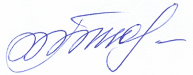 Председатель                                                                              Общественного совета                                                              		  Н. А. Тюленева 24 января  2018 года                                                                                                       Место проведения:здание администрацииНефтеюганского района  малый зал совещаний (каб.430)                                                                                                                                                                              № 112.00 час.ПредседательТюленева Наталья Алексеевна, председатель            Общественного Совета Нефтеюганского районаСекретарьКорчменная Лариса Георгиевна, председатель Совета ветеранов с.п. Усть-ЮганЧлены Совета:Карпачева Елена Васильевнапредседатель Общественного Совета сп. Усть-ЮганЗвереваСветлана Валентиновнапредседатель Общественного совета сп.ЛемпиноКичигина Тамара Федоровнапредседатель Общественного совета СентябрьскийКостенко Людмила Рудольфовначлен Совета ветеранов сп. СингапайФаталиев Эмин Али оглычлен Совета общественной организации «Азербайджанское общество «Хазар»Танатаров Ильфат Фаритовиччлен общественного совета гп.ПойковскийЧескидова Эльза Николаевнапредседатель Нефтеюганской районной ОО Всероссийского общества инвалидов, член Общественного совета гп.ПойковскийСуровцевЕвгений МихайловичАтаман районного и Чеускинского станичного казачьего обществаНурметов Васиф Нурметовичпомощник Президента федерации вольной борьбы ХМАО-ЮгрыКакаев Халит Мерлуевиччлен общественной организации народов Северного Кавказа «Терек», член Общественного советаСкворцоваНаталья Сергеевначлен общественного совета при администрации сп.Куть-ЯхРоманенко Александр Николаевичпомощник Президента федерации бильярдного спорта ХМАО-ЮгрыМяконькихСветлана Юрьевна  председатель общественного совета при администрации сп.Куть-Ях Присутствуют:Котова Татьяна Георгиевназаместитель главы Нефтеюганского района Уткина Людмила Петровнаначальник управления по вопросам местного самоуправления и обращениям гражданМихалева Светлана Евгеньевнасоветник главы Нефтеюганского районаИванчикова Инна Николаевназаместитель начальника управления по вопросам местного самоуправления и обращениям граждан